Cashing up sheet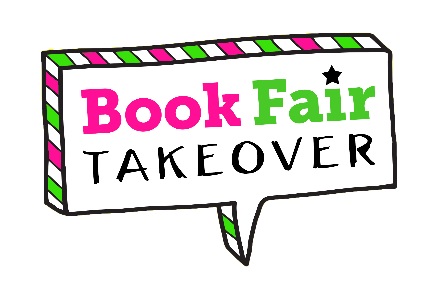 • Print several copies and ask multiple volunteers to count the takings to ensure accuracy.• Do not include World Book Day £1-off tokens or money-off tokens in your calculations.• Compare the grand total with the totals from the sales record/customer order sheets to see if they tally.Name: __________________________________________________ Date_______________Signed (volunteer):______________________ Signed (teacher): ______________________DenominationTotal (£)1p coin      £                 .2p coin      £                 .5p coin      £                 .10p coin      £                 .20p coin      £                 .50p coin      £                 .£1 coin      £                 .£2 coin      £                 .£5 note      £                 .£10 note      £                 .£20 note      £                 .£50 note      £                 .Cheques      £                 .Total cash and cheques      £                 .Total gift vouchers      £                 .Total phone payments      £                 .Total cash, cheques, gift vouchers and phone payments      £                 .Float (subtract from above)      £                 .GRAND TOTAL      £                 .